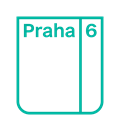 POZVÁNKAna 4. jednání Komise-pracovní skupiny pro protidrogovou prevencidne 24. 04. 2024od 16:00 hodinÚMČ Praha 6, Čs. Armády 23, Praha 6, 3. patro – zasedací místnost č. 343 Program jednání Komise-pracovní skupiny:Projednání změn v dotačním řízení Zdravá Šestka 2025 2.	Různé					Za správnost: Mgr. Martina Vymyslická			zapisovatelka Komise-pracovní skupiny pro protidrogovou prevenci